                                        What Is diabetes?
Stephen lakes
Diabetes- When the body is incapable or can’t produce enough insulin.
Currently: scientists estimate 25.8 million Americans currently have diabetes in the U.S
Future: 79 million are thought to be pre-diabetic and are at serious risk for developing the disorder in the future.Top 3 Rick factors for diabetes:GeneticsDietHigh Blood PressureWays to prevent diabetes:ExerciseHealthy dietHave good genetics ;)Complications from diabetes:FaintingBlindnessThirstUrination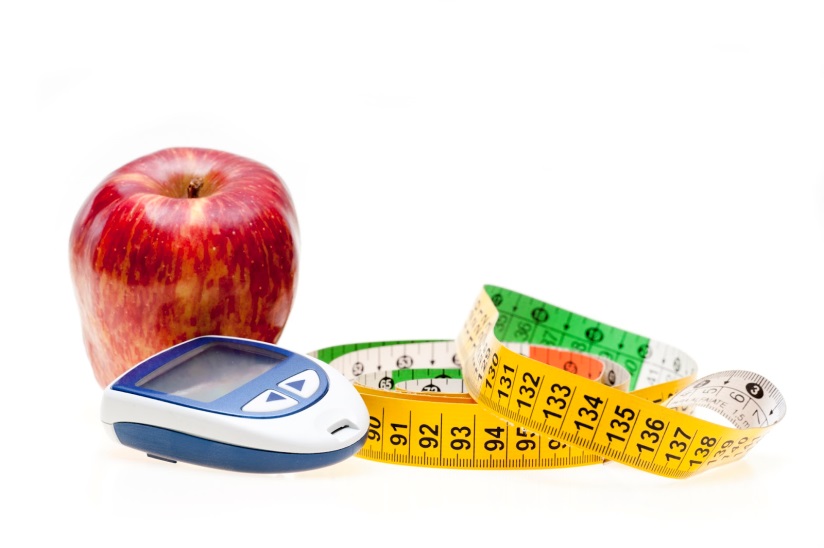 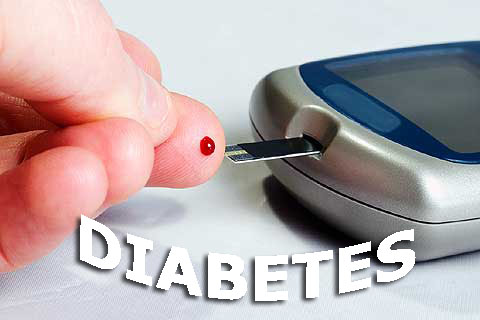 